В нашем современном мире все меньшеместа остается для живого общения. Быстрый темп жизни, нехватка свободного времени не позволяет многим родителям уделять достаточное количество времени развитию детей, которые нуждаются в простом общении со своими родителями. А ведь порой, чтобы позаниматься с ребенком, поиграть с ним, с пользой для его воспитания и развития, не так уж много времени и нужно.Вот, например, по дороге в детский сад или домой можно не только расспросить ребенка о прошедшем дне, занятиях, которые ему понравились, его удачах и неудачах, обсудить то, что ребенку интересно, но и поиграть с ним.Дети, увлеченные замыслом игры, не замечают того, что они учатся, хотя им приходится сталкиваться с трудностями при решении задач, поставленных в игровой форме.Уважаемые родители, я предлагаю вам варианты речевых игр, которые не требуют никаких игровых атрибутов, а развивающий эффект от них большой. Они способствуют развитию речи, обогащению словаря, лексико-грамматических категорий, связной речи, внимания, памяти, мышления.А какое живое, эмоциональное, интересное и полезное общение может получиться!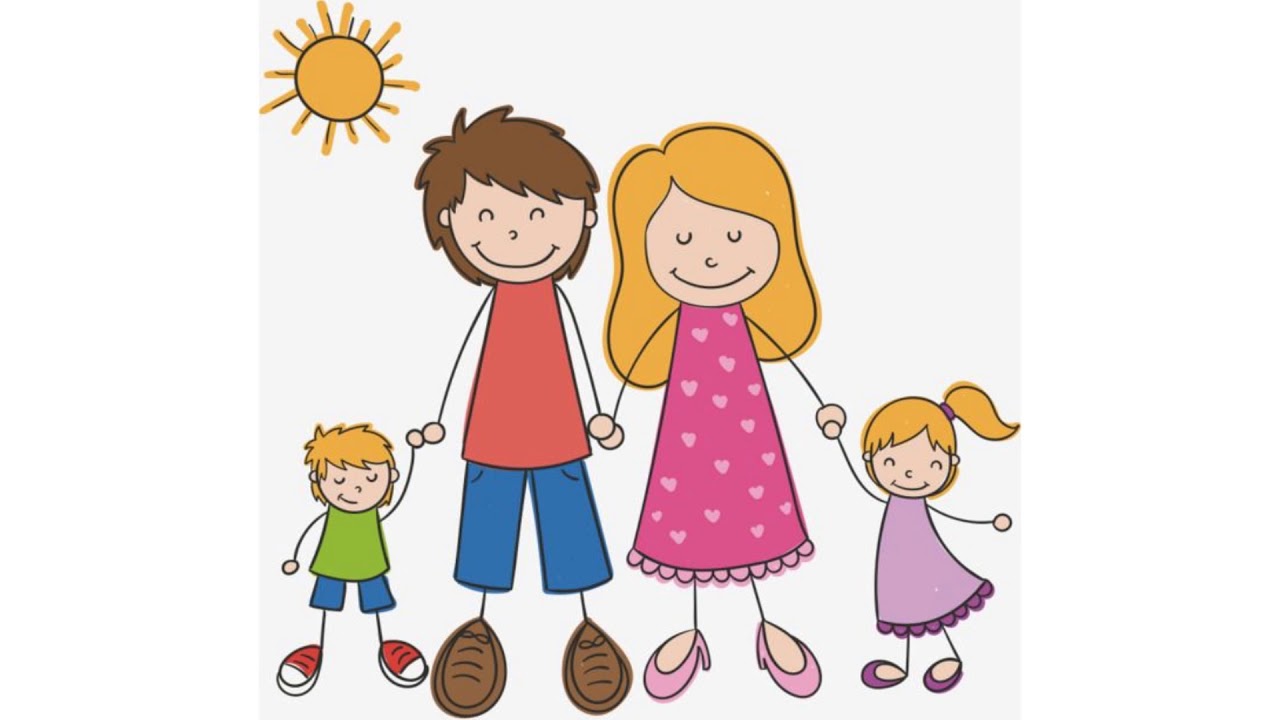 Уважаемые родители, превратите дорогу домой и в детский сад в игру познавательную, развивающую, интересную как для Вас, так и для вашего ребенка. Игру, которая поможет пробудить речь и мысли ребенка.«Отгадай слово».       Предложите ребенку отгадать слово, которое вы задумали, пользуясь подсказками. Например, кирпичный, высокий, многоэтажный (дом).Едет, имеет четыре колеса, возит пассажиров (автобус), и т.д.«Назови ласково».      Взрослый называет предмет, а ребёнок этот предмет должен назвать ласково. Например, кошка – кошечка, чашка – чашечка и т.д.Игра «Один – много».Например, сорока – сороки, берёза - берёзы, машина –машины и т.д.«Посчитай до 5».Например, одна машина – две машины…. – пять машин….,один дом - два дома…- пять домов….. и т.д.«Назови одним словом».Взрослый называет несколько слов и предлагает ребёнку назвать их одним словом.Например: помидоры, тыква, кабачок (овощи).Банан, яблоко, груша (фрукты).Стол, стул, диван (мебель).Стакан, блюдце, тарелка (посуда).«Что лишнее».Взрослый произносит три- четыре слова, а ребёнок называет лишнее и объясняет почему.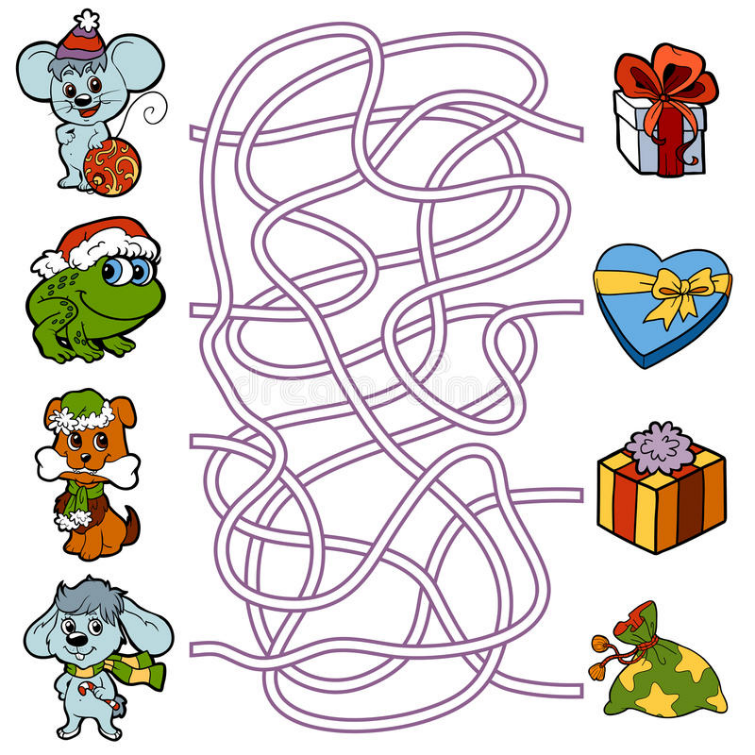 Тюмень, 2020 г.«Какого цвета?»Предложите ребенку назвать предметы красного (зеленого, жёлтого, оранжевого, синего, голубого, фиолетового) цвета.
Например: красный – помидор, пожарная машина, сигнал светофора и т.д.«Из чего какое?».Сок из яблок – яблочный, а из груш? Слив?Дом из кирпича – какой?Стакан из стекла?«Какой? Какая?».Ребенку нужно подобрать как можно больше признаков к предмету. Например, снег (какой?) – белый, пушистый, липкий, рыхлый, мокрый, блестящий…Игра «Кто, что делает?»Задача ребенка придумать как можно больше слов к слову. Например, кошка - мяукает, бежит, прыгает, шипит...«Кто где живет?»Например, кто живет в дупле? (белка).Кто живет в будке? (собака).Кто живет в берлоге? (медведь).Кто живет в гнезде? (птицы).«Кто у кого?» У лисы – лисята, а у волка, собаки, свиньи, овцы…«Чей хвост (голова, ухо, глаза)?». Например, хвост медведя, чей хвост? (медвежий.) Ухо медведя, чье ухо? (медвежье), а у утки, у собаки, у козы, и т.д.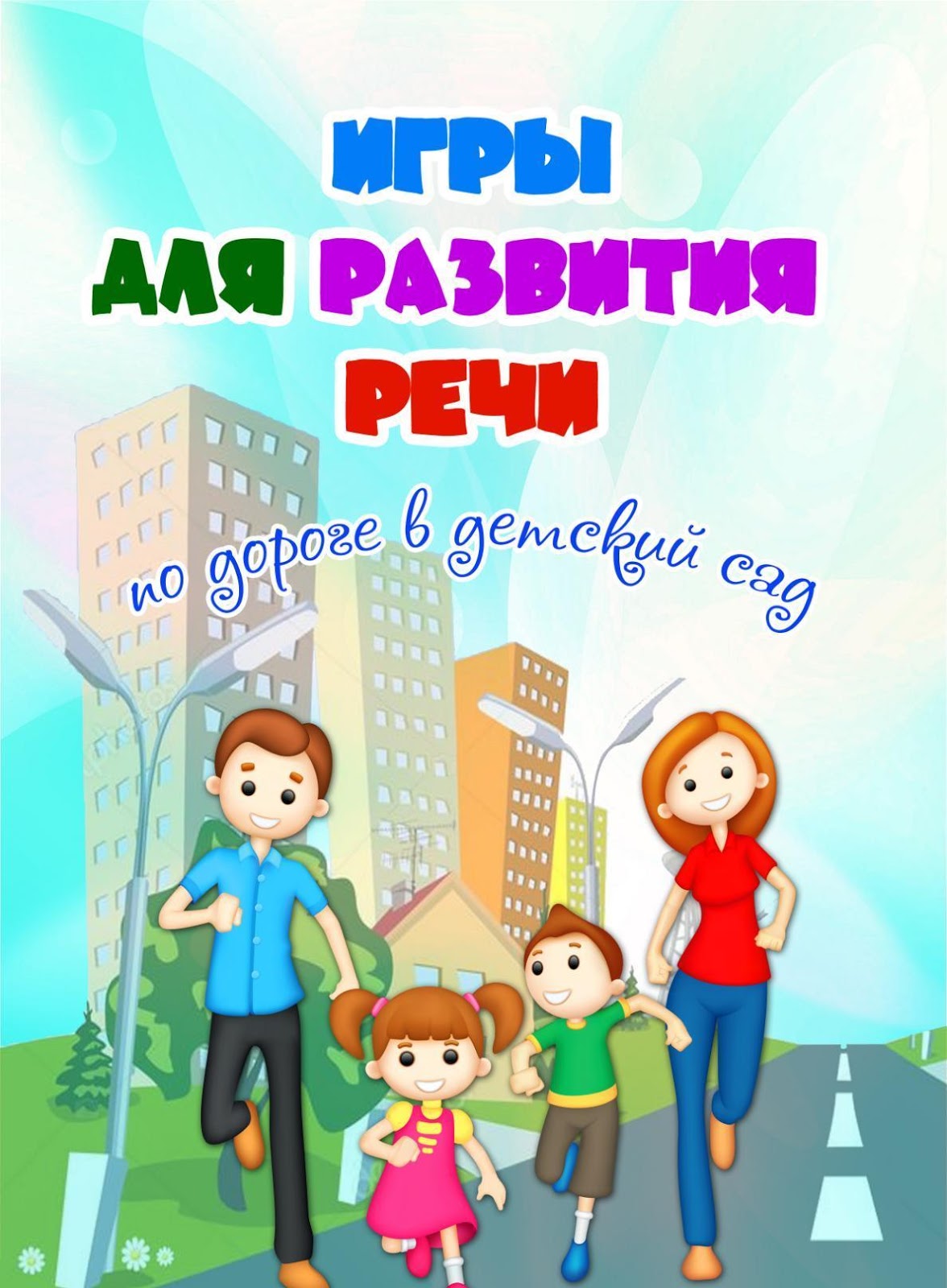 учитель – логопедИрина Валерьевна Кулагина